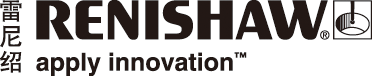 雷尼绍增材制造技术可提高生产速度，降低成本Frazer-Nash公司购入雷尼绍AM 400增材制造 (AM) 系统，为其客户Kwikbolt公司生产一种用于飞机装配的新型紧固件。与传统切削加工方法相比，采用增材制造工艺生产该零件的生产效率更高、成本更低。2014年，为自主实现增材制造，Frazer-Nash决定购入雷尼绍AM250系统。自那时起，Frazer-Nash就同雷尼绍紧密合作。现在该公司又新购入AM 400系统，用于为客户生产金属零部件。Frazer-Nash的一大成功案例是与其客户Kwikbolt合作重塑飞机装配方式。全球仅有少数几家公司生产一种专用于在飞机装配过程中对齐飞机壁板和机身的临时紧固件，其中一家就是Kwikbolt。该紧固件简化了制造过程，而且航空航天公司不再需要针对每块壁板定制装配工具，从而有助于降低成本、提高精度、加快装配速度。为简化制程，Frazer-Nash现在采用增材制造工艺在雷尼绍AM 400系统上制造该紧固件。以增材制造工艺取代切削加工之后，Frazer-Nash能够按照定制几何形状，以相对较低的成本生产该紧固件。“采用增材制造工艺，Frazer-Nash能够以更低成本小批量生产零部件，”雷尼绍增材制造销售经理Stuart Offer指出。“与切削加工相比，增材制造工艺不需要定制工具，因此可提高生产速度、降低成本，尤其适合难以切削加工的零部件。”“Kwikbolt项目是一次真正意义上的增材制造成功应用，”Frazer-Nash总裁Paul Mortlock说。“采用增材
制造工艺，我们可以针对航空航天领域每个客户的具体要求轻松生产定制零部件。从我们同雷尼绍合作到现在，雷尼绍增材制造系统的表现堪称完美。Frazer-Nash现在每年生产25,000个增材制造零部件，而且产品种类越来越多。”“在过去的五年里，我们与雷尼绍建立了密切合作，”Mortlock先生补充说。“最初我们选择同雷尼绍合作是因为他们的支持服务。事实证明，雷尼绍的支持服务绝对物超所值。”雷尼绍在全球金属增材制造系统和软件领域居于领导地位。如需详细了解雷尼绍增材制造系统和软件，请访问www.renishaw.com.cn/additive-完-关于雷尼绍雷尼绍是世界领先的工程科技公司之一，在精密测量和医疗保健领域拥有专业技术。公司向众多行业和领域提供产品和服务 — 从飞机引擎、风力涡轮发电机制造，到口腔和脑外科医疗设备等。此外，它
还在全球增材制造（也称3D打印）领域居领导地位，是一家设计和制造工业用增材制造设备（通过金属粉末“打印”零件）的公司。雷尼绍集团目前在36个国家/地区设有80个分支机构，员工5,000人，其中3,000余名员工在英国本土工作。公司的大部分研发和制造均在英国本土进行，在截至2019年6月的2019财年，雷尼绍实现了
5.74亿英镑的销售额，其中94%来自出口业务。公司最大的市场为美国、中国、日本和德国。了解详细产品信息，请访问雷尼绍网站：www.renishaw.com.cn关注雷尼绍官方微信（雷尼绍中国），随时掌握相关前沿资讯：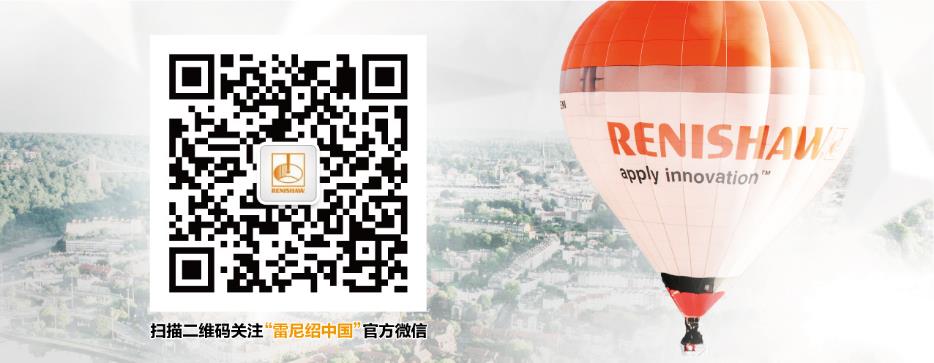 